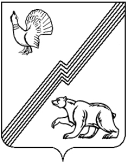 АДМИНИСТРАЦИЯ ГОРОДА ЮГОРСКАХанты-Мансийского автономного округа – Югры Р А С П О Р Я Ж Е Н И Е (ПРОЕКТ)от ________                                                                                                                             № _______
Об утверждении общегородского плана мероприятий ко Дню пожилого человека  В рамках Международного дня пожилого человека, в целях обеспечения взаимодействия и координации деятельности общегородских мероприятий к памятным и знаменательным датам:Утвердить план мероприятий по проведению декады, посвященной Дню пожилого человека (приложение 1).Опубликовать план мероприятий по проведению декады, посвященной Дню пожилого человека, в городской газете «Югорский вестник».Контроль за выполнением распоряжения возложить на заместителя главы администрации города Югорска Т. И. Долгодворову.Глава администрации города Югорска                                                                          М. И. БодакПриложение 1к распоряжениюадминистрации города Югорскаот __________________ № ______ПЛАНмероприятий по проведению декады, посвященной Дню пожилого человека№ п/пНаименование мероприятияМесто проведения Дата проведения мероприятия«От чистого сердца» - праздничное поздравлениеБУ ХМАО – Югры «Центр социальной помощи семье и детям «Доверие»04.10.2012Вечер фольклора «Для тех, кто года не считает»БУ ХМАО – Югры КЦСОН «Сфера»02.10.2012Зарисовка портретов «Памятный подарок»БУ ХМАО – Югры КЦСОН «Сфера»03.10.2012Поздравительная программа «Добрый свет души и сердца»БУ ХМАО – Югры КЦСОН «Сфера»05.10.2012Выступление детского образцового театра кукол «Чародеи»БУ ХМАО – Югры КЦСОН «Сфера»09.10.2012Концертная программа «От сердца к сердцу»БУ ХМАО – Югры КЦСОН «Сфера»02.10.2012Тематический концерт «Жизнь прекрасна»БУ ХМАО – Югры КЦСОН «Сфера»02.10.2012Оказание содействия в проведении благотворительной вещевой ярмаркиБУ ХМАО – Югры КЦСОН «Сфера»05.10.2012Турнир по шахматамШахматный клуб КСК «НОРД» ООО «Газпром трансгаз Югорск»30.09.-10.10.2012Соревнования по дартсуМБУ ФСК «Юность»02.10.2012Соревнования по волейболуД\С «Юбилейный» КСК «НОРД» ООО «Газпром трансгаз Югорск»01.10.-04.10.2012Соревнования по мини-футболуСДЮСШОР «Смена»05.10.2012Турнир по баскетболуСДЮСШОР «Смена»06.10.2012Практическое занятие с использованием методик арт-терапии «Верь в свои силы»МБУ «ЦБС г. Югорска»05.10.2012Литературно – музыкальный вечер «Я сердцем с вами говорю» по творчеству Р. Переваловой ко Дню пожилого человекаМБУ «ЦБС г. Югорска»04.10.2012Праздничная выездная программа студии «Юниор-Денс» и вокальная группа «Веселая компания» БУ ХМАО – Югры КЦСОН «Сфера»04.10.2012Праздничная программа«Мы молоды душой» в клубе старшего поколения «Завалинка»МБУК «МиГ» г. Югорск11.10.2012Спектакль «Пока она умирала… или мужчина к празднику» (г. Нягань)МАУ «ЦК «Югра-презент»01.10.2012Встреча в клубе старшего поколения «Серебряные нити»МАУ «ЦК «Югра-презент»03.10.2012Юбилейный концерт вокального ансамбля «Ивушка» - «С песней по жизни»МАУ «ЦК «Югра-презент»07.10.2012Социальный кинопоказ для старшего поколения «Мужчина с гарантией» комедия (Россия 2012)МАУ «ЦК «Югра-презент»10.10.2012Мероприятие в рамках социально-значимого проекта «Диалог поколений»:-Викторина «Дары осени»;-Творческая мастерская «Осенний натюрморт» (техника монотипия);-Передвижная тематическая выставка творческих работ обучающихся «Пейзажи осени»БУ ХМАО – Югры КЦСОН «Сфера»27.09.2012Мероприятие в рамках социально-значимого проекта «Диалог поколений»:-Литературная композиция «Мы славим седину»;-Творческая мастерская «Подарок своими руками»-Передвижная выставка творческих работ обучающихся «Бабушка рядышком с дедушкой»БУ ХМАО – Югры КЦСОН «Сфера»11.10.2012Обзорная экскурсия в постоянной экспозиции городского здания «Линии судьбы – точка пересечения» МБУ «Музей истории и этнографии»10.10.2012Обзорная экскурсия в музейной экспозиции под открытым небом «Суеват пауль» Музей под открытым небом «Суеват пауль»01.10.-10.10.2012Тематическая экскурсия по временной выставке «Человек в городе, город в Человеке»МБУ «Музей истории и этнографии»01.10.-10.10.2012Иллюстрированная лекция «Времена не выбирают» (памяти жертв политических репрессий)МБУ «Музей истории и этнографии»01.10.-10.10.2012Иллюстрированная лекция «От поселка до города»МБУ «Музей истории и этнографии»01.10.-10.10.2012Мастерская Марьи искусницы:– Лекция «Грушина кукла»;– Мастер-класс по изготовлению кукол-оберегов (славянских и хантыйских) по предварительным заявкамМБУ «Музей истории и этнографии»01.10.-10.10.2012Конференция «Здоровье и физическая активность пожилых людей»МБЛПУ «Центральная городская больница г. Югорска»27.09.2012Изготовление наглядных материалов (буклеты, брошюры, памятоки)МБЛПУ «Центральная городская больница г. Югорска»до 15.09.2012Работа со средствами массовой информации (выступления на телевидении, радио, выпуск печатных статей рекламных роликов и пр.)МБЛПУ «Центральная городская больница г. Югорска»01.10.- 31.10.2012Видеодемонстрации во взрослой поликлиникеМБЛПУ «Центральная городская больница г. Югорска»01.10– 31.10.2012 «Школа здоровья по гипертонии»,«Школу здоровья по сахарному диабету» для пожилых людей.МБЛПУ «Центральная городская больница г. Югорска»01.10– 31.10.2012Лекции по здоровому образу жизни среди пожилых людей в реабилитационных центрах социальной помощи.МБЛПУ «Центральная городская больница г. Югорска»01.10– 31.10.2012 «Уголок здоровья» в  реабилитационных центрах социальной помощи.МБЛПУ «Центральная городская больница г. Югорска»01.10– 31.10.2012Лекции по вопросам физической культуры  для пожилых людей.МБЛПУ «Центральная городская больница г. Югорска»01.10– 31.10.2012